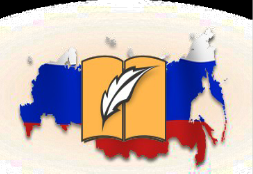 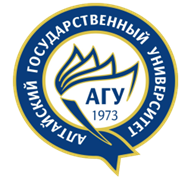 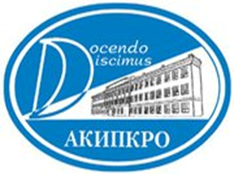 ПРОГРАММАМежрегионального научно-методического семинара-школы «Через уроки русского языка и литературы – к гармонизации личности!»Барнаул 11-15 мая 2015 годаОсновная цель проекта – создание и освоение инновационных методик, технологий, моделей, способствующих гармонизации личности в процессе языкового и литературного образования, реализация интеллектуально-творческого потенциала учителя.Задачи проекта:Поиск эффективных технологий, методик обучения на уроках русского языка и литературы в рамках гармонизации личности.Выявление закономерностей и механизмов, условий и факторов развития гармоничной личности, формирования творческого потенциала учащихся в рамках языкового и литературного образования.Обмен опытом на уровне межрегиональных площадок по вопросам содержательного наполнения уроков русского языка и литературы материалом, способствующим гармонизации личности.Формирование банка электронных ресурсов (уроки русского языка и литературы), издание сборника материалов семинара-школы «Через уроки русского языка и литературы – к гармонизации личности!».При реализации проекта используются средства государственной поддержки, выделенные в качестве гранта в соответствии c распоряжением Президента Российской Федерации от 25.07.2014 № 243-рп и на основании конкурса, проведённого Обществом «Знание» России.НАПРАВЛЕНИЯ РАБОТЫ СЕМИНАРА-ШКОЛЫЧтение как основа образования и развития гармоничной личности школьника.Развитие речевой культуры школьника в современном образовательном пространстве: мотивация, методики, технологии.Формирование языковой картины мира современного подростка на уроках русского языка и литературы.Реализация культуроведческого аспекта в преподавании русского языка и литературы.Духовно-нравственное развитие современного школьника на уроках русского языка и литературы.11 МАЯ, ПОНЕДЕЛЬНИКГостиница «Центральная», Барнаул, пр. Ленина, 5711 МАЯ, ПОНЕДЕЛЬНИКГостиница «Центральная», Барнаул, пр. Ленина, 57В течение дняЗаезд иногородних участников конференции и их размещение в гостинице. Регистрация.12 МАЯ, ВТОРНИКАлтайский государственный университет, ул. Димитрова, 66, актовый зал12 МАЯ, ВТОРНИКАлтайский государственный университет, ул. Димитрова, 66, актовый зал9-00 – 10-00Регистрация участников семинара-школы.10-00 – 10-30ТОРЖЕСТВЕННОЕ ОТКРЫТИЕПриветственные слова:- первого проректора по учебной работе АлтГУ Аничкина Евгения Сергеевича;- начальника отдела общего образования Главного управления образования и молодёжной политики Алтайского края Дроздовой Ирины Николаевны.ПЛЕНАРНЫЕ ДОКЛАДЫПЛЕНАРНЫЕ ДОКЛАДЫ10-30 – 11-10Л.В. Фарисенкова, Москва, доктор пед. наук, декан ФГБОУ ВПО «Государственный институт русского языка им. А.С. Пушкина», руководитель Исполкома Ассоциации преподавателей русского языка и литературы высшей школы. ПЕРСПЕКТИВНЫЕ ПЛАНЫ АССОЦИАЦИИ ПРЕПОДАВАТЕЛЕЙ ВУЗОВ РФ В ВОПРОСАХ ГАРМОНИЗАЦИИ ЛИЧНОСТИ.11-10 – 11-40Е.В. Бузина, Омск, канд. пед. наук, старший научный сотрудник ФБГОУ ВПО «ОмГУ им. Ф.М. Достоевского», научный руководитель ВМО «Филология». УРОК РУССКОГО ЯЗЫКА В РАМКАХ ТРЕБОВАНИЙ ФГОС: КАК УЧИТЬ ДЕТЕЙ УЧИТЬСЯ?11-40 – 11-50Кофе-пауза11-50 – 12-20Т.В. Соловьёва, Челябинск, канд. филол. наук, заведующий  кафедрой языкового и литературного образования Челябинского института переподготовки и повышения квалификации работников образования, Почётный работник общего образования. ФОРМИРОВАНИЕ ЛЕКСИЧЕСКОГО ЗАПАСА ШКОЛЬНИКОВ КАК УСЛОВИЕ ПОНИМАНИЯ ТЕКСТА.12-20 – 12-50Е.Н. Брыкова, Новосибирск, учитель литературы специализированного учебно-научного центра при Новосибирском государственном университете. ИТОГОВАЯ АТТЕСТАЦИЯ (СОЧИНЕНИЕ-2014) КАК ПОКАЗАТЕЛЬ НРАВСТВЕННОЙ ЗРЕЛОСТИ ВЫПУСКНИКА.12-50 – 13-00Ответы на вопросы.НАГРАЖДЕНИЕ участников Конкурса электронных методических разработок13-00 – 14-00Обед, «Универ-кафе».ПРЕДСТАВЛЕНИЕ ОПЫТА БАЗОВЫХ ПЛОЩАДОКАлтГУ, ул. Димитрова, 66, Зал Учёного СоветаПРЕДСТАВЛЕНИЕ ОПЫТА БАЗОВЫХ ПЛОЩАДОКАлтГУ, ул. Димитрова, 66, Зал Учёного Совета14-00 – 16-00Новосибирская область: Муниципальное автономное общеобразовательное учреждение «Гимназия № 11 «Гармония» 
г. Новосибирска.16-00 – 16-30Кофе-пауза16-30 – 18-00Омская область: представители БОУ ДПО «Институт развития образования Омской области», ФГБОУ ВПО «ОмГУ им. Ф.М. Достоевского», «Гимназия № 140», «Гимназия № 75».18-00 – 20-00Экскурсия по городу (для иногородних)13 МАЯ, СРЕДААлтайский государственный университет, ул. Димитрова, 66, актовый зал13 МАЯ, СРЕДААлтайский государственный университет, ул. Димитрова, 66, актовый залПЛЕНАРНЫЕ ДОКЛАДЫПЛЕНАРНЫЕ ДОКЛАДЫ10-00 – 10-40Р.А. Дощинский, Москва, канд. пед. наук, доцент кафедры филологического образования Московского института открытого образования, председатель Региональной общественной организации "Единая независимая ассоциация педагогов" города Москвы. ПОПУЛЯРИЗАЦИЯ РУССКОГО ЯЗЫКА И ЛИТЕРАТУРЫ В СОВРЕМЕННОЙ РОССИИ.10-40 – 11-00О.М. Крайник, Барнаул, канд. пед. наук, директор Колледжа АлтГУ, председатель Регионального отделения АССУЛ, руководитель учебно-методического объединения учителей русского языка и литературы Алтайского края. ЧТО ЧИТАЮТ СОВРЕМЕННЫЕ ПОДРОСТКИ И ЧИТАЮТ ЛИ ВООБЩЕ?11-00 – 11-30Кофе-пауза11-30 – 13-00КРУГЛЫЙ СТОЛ: СОЧИНЕНИЕ-2014: ИТОГИ, ПРОБЛЕМЫ, ПЕРСПЕКТИВЫВедущий: Л.В. Фарисенкова, Москва, доктор пед. наук, декан ФГБОУ ВПО «Государственный институт русского языка им. А.С. Пушкина», руководитель Исполкома Ассоциации преподавателей русского языка и литературы высшей школы. ИТОГОВОЕ СОЧИНЕНИЕ – СОЧИНЕНИЕ ПО ЛИТЕРАТУРЕ?13-00 – 14-00Обед, «Универ-кафе»ПРЕДСТАВЛЕНИЕ ОПЫТА БАЗОВЫХ ПЛОЩАДОКПРЕДСТАВЛЕНИЕ ОПЫТА БАЗОВЫХ ПЛОЩАДОК14-00 – 14-30Видеовыступление. Вебинар. И.П. Цыбулько. Руководитель федеральной предметной комиссии по русскому языку, кандидат педагогических наук. Что проверяют контрольные измерительные материалы государственной итоговой аттестации по русскому языку?14-30 – 15-00Республика Алтай: совместный проект Горно-Алтайского государственного университета с учителями Республики: МБОУ «Черно-Ануйская средняя общеобразовательная школа», МБОУ «Онгудайская средняя общеобразовательная школа».15-00 – 15-30Кемеровская область: ГОУ СПО «Новокузнецкий индустриальный техникум».15-30 – 16-30Алтайский край: Бийск и Бийский район, Целинный район.16-30 – 17-00Кофе-пауза17-00 – 18-30Алтайский край: г. Барнаул и Михайловский район.19-00Ужин, «Универ-кафе»07-00 – 18-00Посещение Всероссийского мемориального музея-заповедника В.М. ШукшинаСбор для отъезда: 07-00 у корпуса М (пр. Ленина, 61)Программа:Дорога (3-4 часа). Кофе-пауза.Посещение музея-заповедника. Подъём на гору Пикет к памятнику В.М. Шукшину.Круглый стол по проблемам гармонизации личности. Подведение итогов семинара.Обед.Отъезд в Барнаул (дорога, 3-4 часа).